День  Неизвестного солдата В целях патриотического воспитания,  приобщения к историческому  наследию Российской Федерации ,  проведено мероприятие  посвященное Дню Неизвестного солдата 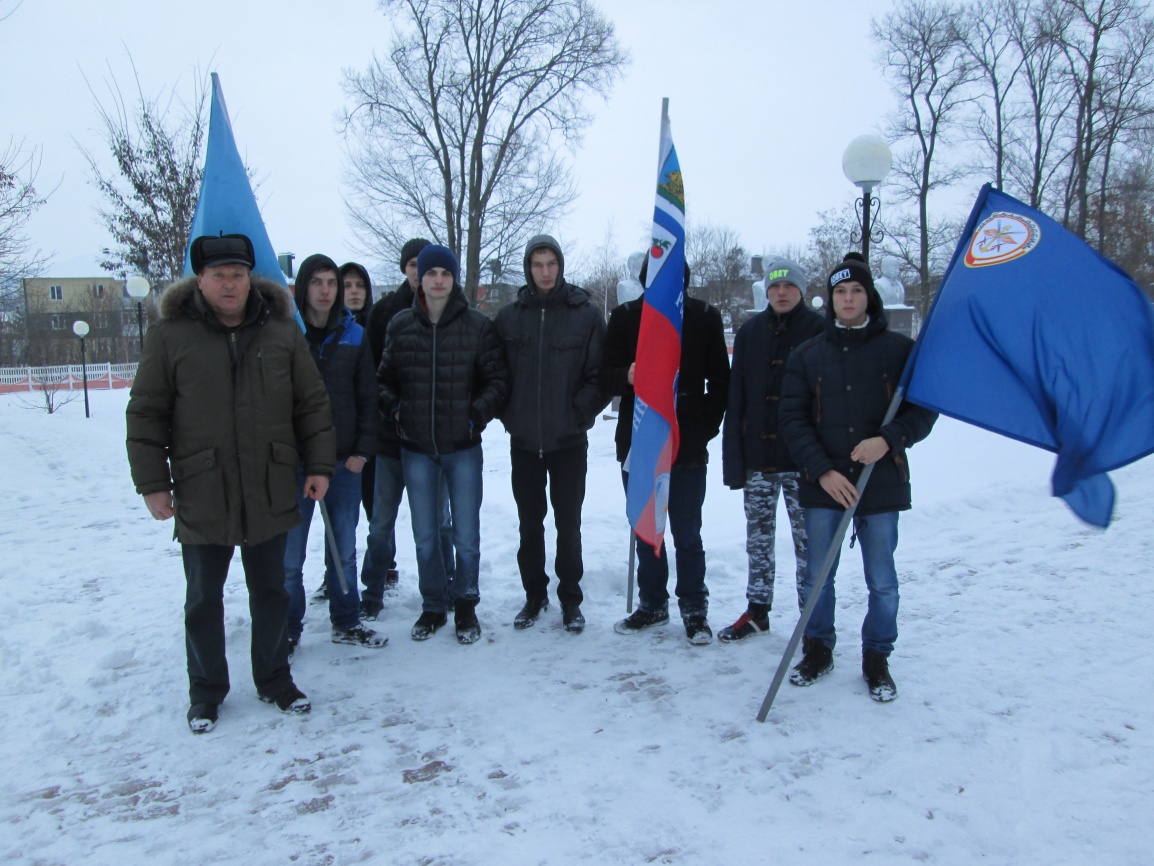 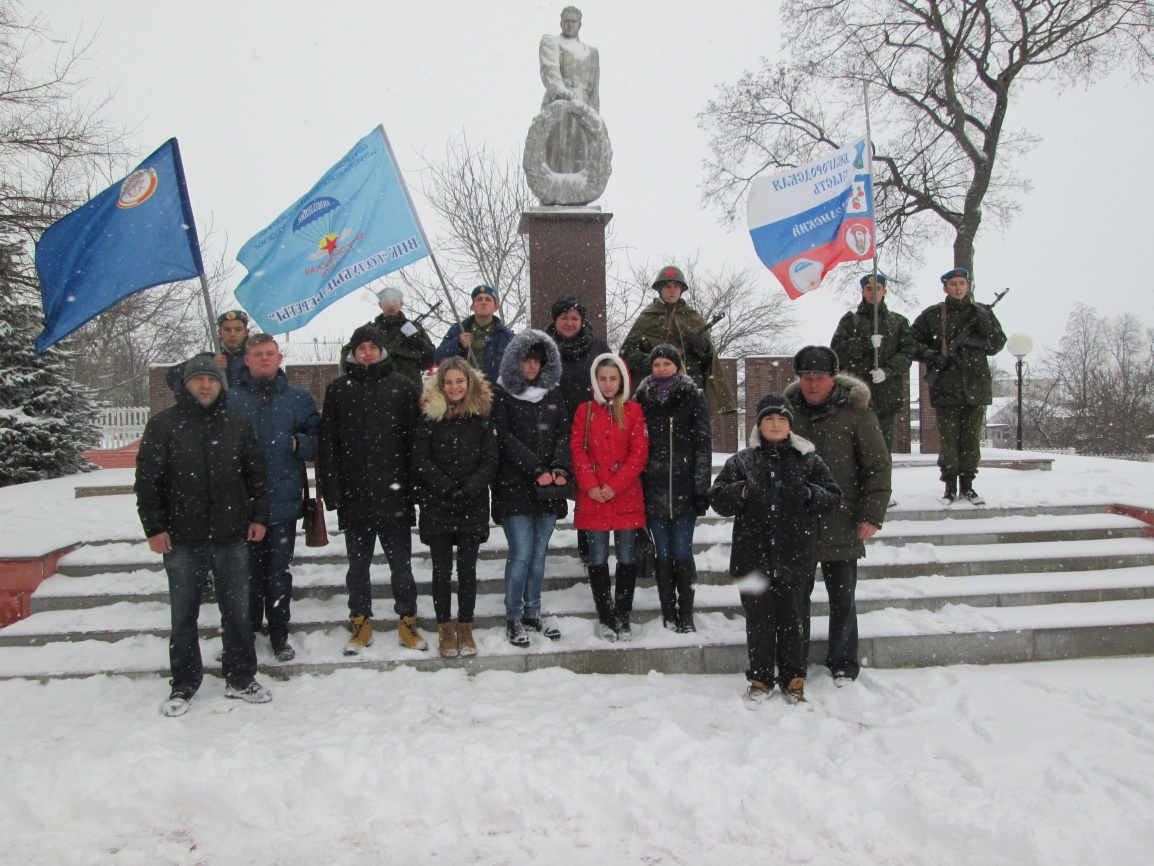 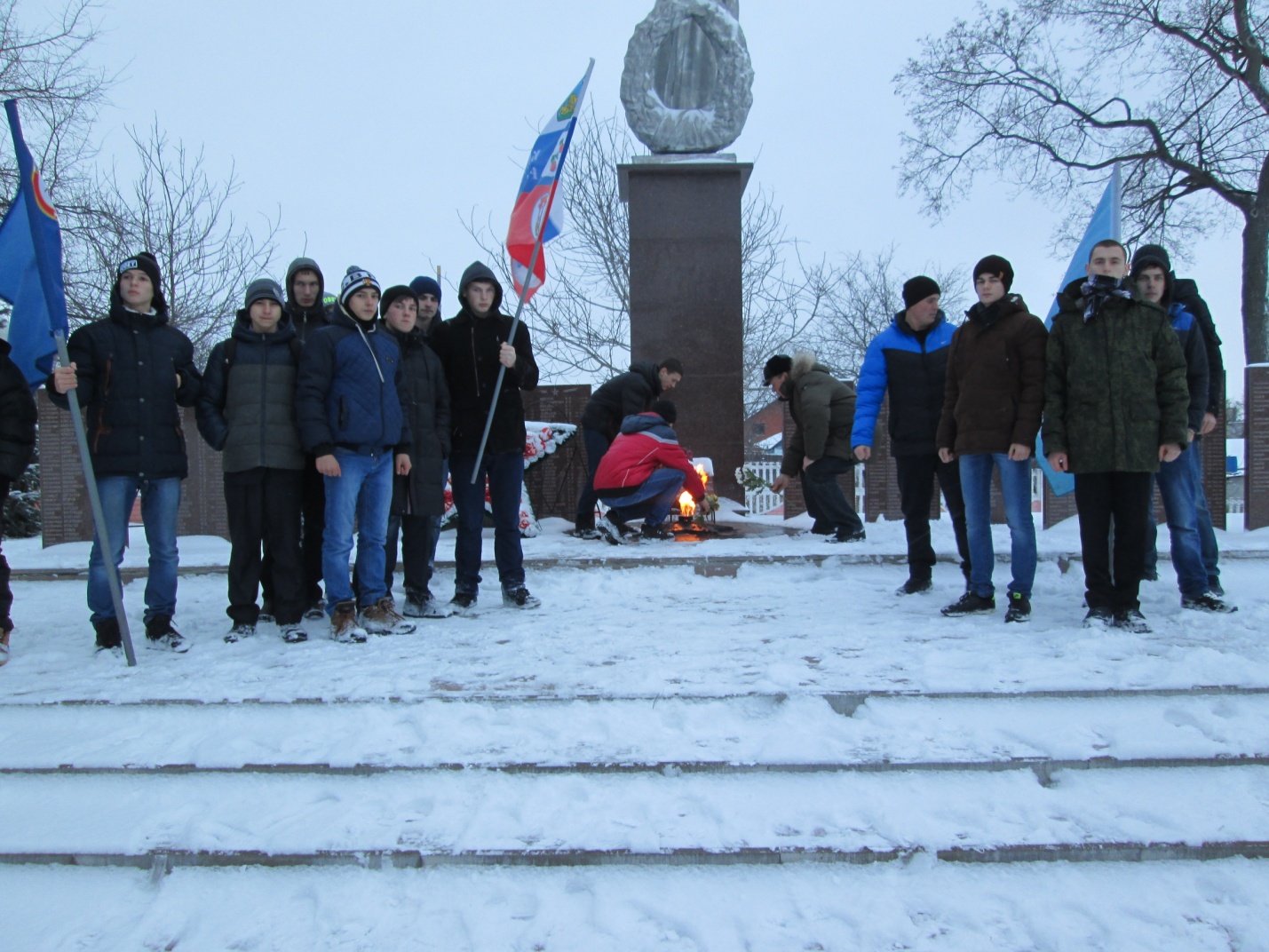 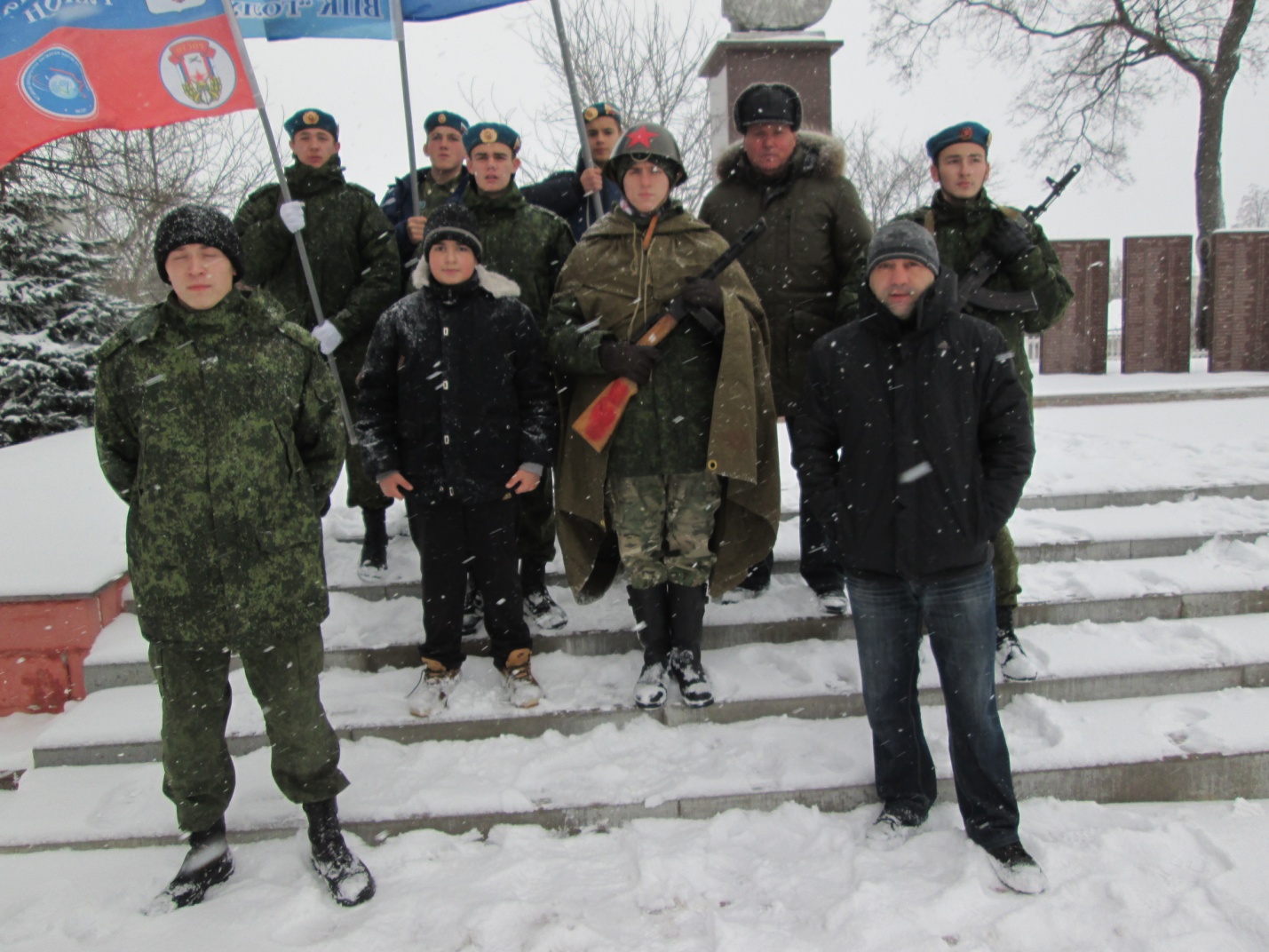 